ПРАВИТЕЛЬСТВО ЛИПЕЦКОЙ ОБЛАСТИРАСПОРЯЖЕНИЕот 30 июня 2022 г. N 75-рО КООРДИНАЦИОННОМ СОВЕТЕ ПО МОЛОДЕЖНОЙ ПОЛИТИКЕЛИПЕЦКОЙ ОБЛАСТИВ целях дальнейшего улучшения реализации молодежной политики в Липецкой области:1. Создать координационный Совет по молодежной политике Липецкой области в составе согласно приложению 1.2. Утвердить Положение о координационном Совете по молодежной политике Липецкой области согласно приложению 2.И.о. ГубернатораЛипецкой областиВ.М.ЩЕГЛЕВАТЫХПриложение 1к распоряжениюПравительства Липецкой области"О координационном Советепо молодежной политикеЛипецкой области"СОСТАВКООРДИНАЦИОННОГО СОВЕТА ПО МОЛОДЕЖНОЙ ПОЛИТИКЕЛИПЕЦКОЙ ОБЛАСТИПриложение 2к распоряжениюПравительства Липецкой области"О координационном Советепо молодежной политикеЛипецкой области"ПОЛОЖЕНИЕО КООРДИНАЦИОННОМ СОВЕТЕ ПО МОЛОДЕЖНОЙ ПОЛИТИКЕЛИПЕЦКОЙ ОБЛАСТИ1. Координационный Совет по молодежной политике Липецкой области (далее соответственно - Совет, область) является консультативным органом, созданным для анализа положения дел в сфере молодежной политики и в целях выработки предложений по важнейшим вопросам молодежной политики в области.2. В своей деятельности Совет руководствуется Конституцией Российской Федерации, законами Российской Федерации, указами и распоряжениями Президента Российской Федерации, постановлениями и распоряжениями областного Совета депутатов, Правительства области, указами и распоряжениями Губернатора области и настоящим Положением.3. Основными задачами Совета являются: разработка предложений о стратегии молодежной политики и по формированию приоритетных направлений в ее развитии; анализ и экспертиза официальных документов по вопросам молодежи.4. Совет для осуществления возложенных на него задач имеет право:- запрашивать и получать в установленном порядке от государственных органов, учреждений, организаций и предприятий необходимую информацию;- привлекать к работе научные учреждения, отдельных ученых и специалистов, работающих в государственных и негосударственных органах, учреждениях, организациях и на предприятиях, в том числе на договорных началах.5. Состав Совета утверждается распоряжением Правительства области, члены Совета принимают участие в его работе на общественных началах.6. Заседания Совета проводятся один раз в год или по мере необходимости.Для проработки вопросов, подготовки заседаний, проведения экспертных и аналитических работ Совет может создавать рабочие группы, действующие под руководством одного из членов Совета.7. Обеспечение деятельности Совета осуществляет управление молодежной политики области.8. Совет вправе принимать решения по рассматриваемым вопросам.8.1. Решение подписывает председатель Совета, в его отсутствие - сопредседатель Совета.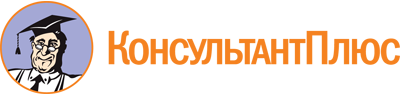 Распоряжение Правительства Липецкой обл. от 30.06.2022 N 75-р
(ред. от 02.10.2023)
"О координационном Совете по молодежной политике Липецкой области"Документ предоставлен КонсультантПлюс

www.consultant.ru

Дата сохранения: 19.11.2023
 Список изменяющих документов(в ред. распоряжений Правительства Липецкой обл. от 26.12.2022 N 682-р,от 31.08.2023 N 858-р, от 02.10.2023 N 954-р)Список изменяющих документов(в ред. распоряжения Правительства Липецкой обл. от 02.10.2023 N 954-р)АртамоновИгорь ГеоргиевичГубернатор Липецкой области, председатель координационного СоветаСериковВладимир Витальевичпредседатель Липецкого областного Совета депутатов, сопредседатель координационного Совета (по согласованию)ЯкутинАнатолий Владимировичзаместитель Губернатора Липецкой области, заместитель председателя координационного СоветаБогодуховВладимир Ивановичзаместитель председателя Липецкого областного Совета депутатов, заместитель председателя координационного Совета (по согласованию)КарелинаСветлана Ивановнаначальник управления молодежной политики Липецкой области, ответственный секретарь координационного СоветаЧлены Совета:АндрееваТатьяна Викторовнаначальник управления социальной политики Липецкой областиБолговАнтон Павловичначальник управления строительства и архитектуры Липецкой области - главный архитектор областиГоликовАлександр Алексеевичисполняющий обязанности начальника управления здравоохранения Липецкой областиГречухаИгорь Александровичначальник управления административных органов Липецкой областиДождиковКирилл Владимировичначальник управления экономического развития Липецкой областиКоролеваСветлана Александровнаначальник управления ЗАГС и архивов Липецкой областиКремневаИрина Александровнаначальник управления культуры и туризма Липецкой областиЛоктионоваЕвгения Анатольевнаначальник управления инвестиций и инноваций Липецкой областиМалюковаЕлена Ивановнаначальник правового управления Правительства Липецкой областиМарининМихаил Валериевичначальник управления физической культуры и спорта Липецкой областиРощупкинаГалина Павловнаначальник управления экологии и природных ресурсов Липецкой областиТелковАлексей Михайловичначальник управления сельского хозяйства Липецкой областиШаршаковМихаил Ивановичначальник управления информационной политики Липецкой областиШуйковаИнесса Анатольевнаначальник управления образования и науки Липецкой областиТруфановаСветлана Викторовназаместитель начальника управления финансов Липецкой областиЯковлеваСветлана Александровназаместитель начальника управления внутренней политики Липецкой областиУваркинаЕвгения Юрьевнаглава городского округа город Липецк (по согласованию)БоровскихЕвгений Вячеславовичглава городского округа город Елец (по согласованию)ГончароваЕлена Александровнапредседатель Общественной палаты Липецкой области (по согласованию)ПетровДмитрий Леонидовичначальник УМВД России по Липецкой области (по согласованию)КудаеваЛариса Викторовнапредседатель Федерации профсоюзов Липецкой области (по согласованию)КомкинАлександр Валентиновичисполняющий обязанности председателя регионального отделения ДОСААФ России Липецкой области (по согласованию)ЗагееваЛилия Александровнаисполняющий обязанности ректора ФГБОУ ВО "Липецкий государственный технический университет" (по согласованию)ТихоноваИраида ЮрьевнаУполномоченный по правам человека в Липецкой области (по согласованию)ФединаНина Владимировнаректор ЛГПУ имени П.П. Семенова-Тян-Шанского (по согласованию)ГерасименкоВалерий Евгеньевичвоенный комиссар Липецкой области (по согласованию)ПожидаевСергей Александровичпредседатель комитета по науке, образованию, культуре, спорту, делам семьи и молодежи Липецкого областного Совета депутатов (по согласованию)ПосульченкоВладимир Алексеевичпредседатель Молодежного парламента Липецкой области (по согласованию)МаслаковаНаталья Николаевназаместитель председателя областной комиссии по делам несовершеннолетних и защите их прав (по согласованию)КакичеваАлександра Александровнапредседатель регионального отделения Общероссийской общественно-государственной организации "Движение первых" Липецкой области (по согласованию)